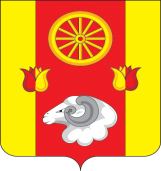 АдминистрацияПодгорненского сельского поселенияПОСТАНОВЛЕНИЕ29.12.2021                                                               № 111	                с. ПодгорноеОб утверждении Порядка учетабюджетных и денежных обязательствполучателей средств бюджетаПодгорненского сельского поселения Ремонтненского района           В соответствии  со статьей 219 Бюджетного кодекса Российской Федерации ПОСТАНОВЛЯЮ:             1.Утвердить порядок учета бюджетных и денежных обязательств получателей средств бюджета Подгорненского сельского поселения Ремонтненского района согласно приложению к настоящему постановлению.2.Настоящее Постановление вступает в силу с 1 января 2022 года.3.Контроль за исполнением настоящего Постановления оставляю за собой.Глава Администрации Подгорненскогосельского поселения                                                                                  Л.В. Горбатенко                                                                 Приложение    к постановлению Администрации Подгорненского сельского поселения от 29.12.2021 №111 ПОРЯДОКучета бюджетных и денежных обязательств получателей средств бюджета Подгорненского сельского поселения Ремонтненского районаОбщие положенияНастоящий Порядок учета бюджетных и денежных обязательств получателей средств бюджета Подгорненского сельского поселения Ремонтненского района (далее – Порядок) устанавливает порядок исполнения бюджета Подгорненского сельского поселения Ремонтненского района по расходам в части учета территориальным отделом Управления Федерального казначейства по Ростовской области (далее – Отдел) бюджетных и денежных обязательств получателей средств бюджета Подгорненского сельского поселения Ремонтненского района (далее соответственно – бюджетные обязательства, денежные обязательства).Бюджетные и денежные обязательства учитываются Отделом с отражением на лицевых счетах получателей бюджетных средств, открытых в установленном порядке (далее – лицевые счета).В случае если бюджетные обязательства принимаются в целях осуществления в пользу граждан социальных выплат в виде пособий, компенсаций и других социальных выплат, а также мер социальной поддержки населения, являющихся публичными нормативными обязательствами, постановка на учет бюджетных и денежных обязательств и внесение в них изменений осуществляется в соответствии с настоящим Порядком в пределах отраженных на соответствующих лицевых счетах бюджетных ассигнований.Постановка на учет бюджетных и денежных обязательств осуществляется в соответствии со Сведениями о бюджетном обязательстве и Сведениями о денежном обязательстве, реквизиты которых установлены в Приложениях 1 и 2 соответственно к настоящему Порядку.Сведения о бюджетном обязательстве и Сведения о денежном обязательстве, не содержащие сведения, составляющие государственную и иную охраняемую законом тайну (далее - государственная тайна), формируются в форме электронного документа в информационных системах Министерства финансов Российской Федерации и Федерального казначейства (далее - информационная система) и подписываются усиленной квалифицированной электронной подписью (далее - электронная подпись) руководителя или иного лица, уполномоченного действовать в установленном законодательством Российской Федерации порядке (далее - уполномоченное лицо) от имени получателя средств бюджета Подгорненского сельского поселения Ремонтненского района или Отдела в соответствующей информационной системе.Сведения о бюджетном обязательстве и Сведения о денежном обязательстве, не содержащие сведения, составляющие государственную тайну, формируются получателем средств бюджета Подгорненского сельского поселения Ремонтненского района или Отделом с учетом положений пунктов 2.2 и 4.2 настоящего Порядка.Сведения о бюджетном обязательстве и Сведения о денежном обязательстве, содержащие сведения, составляющие государственную тайну, формируются получателем средств бюджета Подгорненского сельского поселения Ремонтненского района и направляются в Отдел с соблюдением требований законодательства Российской Федерации о защите государственной тайны на бумажном носителе и при наличии технической возможности - на съемном машинном носителе информации (далее - на бумажном носителе).Получатель средств бюджета Подгорненского сельского поселения Ремонтненского района обеспечивает идентичность информации, содержащейся в Сведениях о бюджетном обязательстве и Сведениях о денежном обязательстве на бумажном носителе, с информацией на съемном машинном носителе информации.При формировании Сведений о бюджетном обязательстве и Сведений о денежном обязательстве на бумажном носителе ошибки исправляются путем зачеркивания неправильного текста (числового значения) и написания над зачеркнутым текстом (числовым значением) исправленного текста (исправленного числового значения). Зачеркивание производится одной чертой так, чтобы можно было прочитать исправленное. Исправления оговариваются надписью "исправлено" и заверяются лицом, имеющим право действовать от имени получателя средств бюджета Подгорненского сельского поселения Ремонтненского района.Сведения о бюджетном обязательстве и Сведения о денежном обязательстве формируются на основании документов, предусмотренных в графах 2 и 3 Перечня документов, на основании которых возникают бюджетные обязательства, и документов, подтверждающих возникновение денежных обязательств, согласно приложению №3 к Порядку (далее соответственно - Перечень, документы-основания, документы, подтверждающие возникновение денежных обязательств).Информация, содержащаяся в Сведениях о бюджетном обязательстве и Сведениях о денежном обязательстве, должна соответствовать аналогичной информации, содержащейся в документе-основании и документе, подтверждающем возникновение денежного обязательства.При отсутствии в информационной системе документа-основания (документа, подтверждающего возникновение денежного обязательства) получатель средств бюджета Подгорненского сельского поселения Ремонтненского района направляет в Отдел Сведения о бюджетном обязательстве (Сведения о денежном обязательстве) с приложением копии документа - основания (копии документа, подтверждающего возникновение денежного обязательства), в форме электронной копии указанного документа на бумажном носителе, созданной посредством его сканирования, или копии электронного документа, подтвержденной электронной подписью лица, имеющего право действовать от имени получателя средств бюджета Подгорненского сельского поселения Ремонтненского района.При формировании Сведений о бюджетном обязательстве и Сведений о   денежном   обязательстве   применяются   справочники,   реестры и классификаторы, используемые в информационной системе, в соответствии с настоящим Порядком.Постановка на учетбюджетных обязательств и внесение в них измененийСведения о бюджетных обязательствах, возникших на основании документов - оснований, предусмотренных пунктами 1 - 11 Перечня (далее - принятые бюджетные обязательства), формируются в соответствии с настоящим Порядком:а) Отделом в части принятых бюджетных обязательств, возникших на основании документов-оснований, предусмотренных:пунктами 3-7 графы 2 Перечня, одновременно с включением сведений о соответствующем документе-основании в реестр соглашений (договоров) о предоставлении субсидий, бюджетных инвестиций, межбюджетных трансфертов, ведение которого осуществляется в порядке, установленном Министерством финансов Российской Федерации (далее - реестр соглашений);пунктом 11 графы 2 Перечня, одновременно с формированием Сведений о денежном обязательстве по данному бюджетному обязательству в полном объеме в сроки, установленные пунктом 4.2 настоящего Порядка.Формирование Сведений о бюджетных обязательствах, возникших на основании документов-оснований, предусмотренных пунктом 11 графы 2 Перечня, осуществляется Отделом после проверки наличия в распоряжении о совершении казначейских платежей (далее - распоряжение), представленном получателем средств бюджета Подгорненского сельского поселения Ремонтненского района в соответствии с порядком казначейского обслуживания, установленным Федеральным казначейством, типа бюджетного обязательства.б) получателем средств бюджета Подгорненского сельского поселения Ремонтненского района:в части принятых бюджетных обязательств, возникших на основании документов-оснований, предусмотренных:пунктом 1 графы 2 Перечня, не содержащих сведения, составляющие государственную тайну, - не позднее трех рабочих дней, следующих за днем заключения муниципального контракта, договора, указанных в данном пункте графы 2 Перечня;пунктом 1 графы 2 Перечня, не содержащих сведения, составляющие государственную тайну, информация о которых подлежит включению в реестр контрактов, содержащий государственную тайну, а также предусмотренных пунктом 2 графы 2 Перечня - не позднее трех рабочих дней, следующих за днем заключения муниципального контракта, договора, указанных в названных пунктах графы 2 Перечня;пунктами 1 - 7 графы 2 Перечня, содержащих сведения, составляющие государственную тайну - не позднее шести рабочих дней со дня их заключения;пунктом 8 графы 2 Перечня, - не позднее двух рабочих дней, следующих за днем доведения лимитов бюджетных обязательств на принятие и исполнение получателем средств бюджета Подгорненского сельского поселения Ремонтненского района бюджетных обязательств, возникших на основании нормативного правового акта о штатном расписании с расчетом годового фонда оплаты труда (иного документа, подтверждающего возникновение бюджетного обязательства, содержащего расчет годового объема оплаты труда (денежного содержания, денежного довольствия), в пределах доведенных лимитов бюджетных обязательств на соответствующие цели;пунктами 9 - 10 графы 2 Перечня в срок, установленный бюджетным законодательством Российской Федерации для представления в установленном порядке получателем средств бюджета Подгорненского сельского поселения Ремонтненского района - должником информации об источнике образования задолженности и кодах бюджетной классификации Российской Федерации, по которым должны быть произведены расходы бюджета Подгорненского сельского поселения Ремонтненского района по исполнению исполнительного документа, решения налогового органа о взыскании налога, сбора, страхового взноса, пеней и штрафов, предусматривающее обращение взыскания на средства бюджетов бюджетной системы Российской Федерации (далее - решение налогового органа);пунктом 11 графы 2 Перечня, исполнение денежных обязательств по которым осуществляется в случаях, установленных абзацами третьим - седьмым пункта 4.2 настоящего Порядка, не позднее трех рабочих дней со дня поступления документа-основания получателю средств бюджета Подгорненского сельского поселения Ремонтненского района для оплаты.При направлении в Отдел Сведений о бюджетном обязательстве, возникшем на основании документа-основания, предусмотренного пунктом 8 графы 2 Перечня, копия указанного документа-основания в Отдел не представляется.Для внесения изменений в поставленное на учет бюджетное обязательство формируются Сведения о бюджетном обязательстве в соответствии с положениями пункта 2.1 Порядка с указанием учетного номера бюджетного обязательства, в которое вносится изменение.В случае внесения изменений в бюджетное обязательство без внесения изменений в документ - основание, а также в связи с внесением изменений в документ - основание, содержащийся в информационных системах, указанный документ-основание в Отдел повторно не представляется.В случае внесения изменений в бюджетное обязательство в связи с внесением изменений в документ-основание, документ, предусматривающий внесение изменений в документ-основание, отсутствующий в информационной системе, направляется получателем средств бюджета Подгорненского сельского поселения Ремонтненского района в Отдел одновременно с формированием Сведений о бюджетном обязательстве.При постановке на учет бюджетных обязательств (внесении в них изменений) в соответствии со Сведениями о бюджетном обязательстве, сформированными  получателем  средств  бюджета  Ремонтненского  района, Отдел в течение двух рабочих дней со дня, следующего за днем поступления Сведений о бюджетном обязательстве, осуществляет их проверку по следующим направлениям:соответствие информации о бюджетном обязательстве, указанной в Сведениях о бюджетном обязательстве, документам-основаниям, подлежащим представлению получателями средств бюджета Подгорненского сельского поселения Ремонтненского района в Отдел для постановки на учет бюджетных обязательств в соответствии с Порядком или включению в реестр контрактов или реестр контрактов, содержащих государственную тайну (за исключением Сведений о бюджетном обязательстве, содержащих сведения, составляющие государственную тайну);соответствие информации о бюджетном обязательстве, указанной в Сведениях о бюджетном обязательстве, составу информации, подлежащей включению в Сведения о бюджетном обязательстве в соответствии с приложением №1 к Порядку;соответствие размера авансового платежа, указанного в муниципальном контракте, договоре размеру авансового платежа, установленного Порядком исполнения бюджета Подгорненского сельского поселения Ремонтненского района по расходам и источникам финансирования дефицита бюджета Подгорненского сельского поселения Ремонтненского района;не превышение суммы бюджетного обязательства по соответствующим кодам классификации расходов бюджета Подгорненского сельского поселения Ремонтненского района над суммой неиспользованных лимитов бюджетных обязательств (бюджетных ассигнований на исполнение публичных нормативных обязательств), отраженных на соответствующем лицевом счете получателя средств бюджета Подгорненского сельского поселения Ремонтненского района, отдельно для текущего финансового года, для первого и для второго года планового периода;соответствие предмета бюджетного обязательства, указанного в Сведениях о бюджетном обязательстве, документе-основании, коду вида (кодам видов) расходов классификации расходов бюджета Подгорненского сельского поселения Ремонтненского района, указанному в Сведениях о бюджетном обязательстве, документе- основании.В случае формирования Сведений о бюджетном обязательстве Отдел при постановке на учет бюджетного обязательства (внесении в него изменений), осуществляет проверку, предусмотренную абзацем четвертым настоящего пункта.При проверке Сведений о бюджетном обязательстве по документу- основанию, заключенному (принятому) в целях осуществления капитальных вложений в объекты капитального строительства или объекты недвижимого имущества Отделом осуществляется проверка, предусмотренная пунктом 2.4. настоящего Порядка:по каждому уникальному коду объекта капитального строительства или объекта недвижимого имущества, отраженному на соответствующем лицевом счете получателя средств бюджета Подгорненского сельского поселения Ремонтненского района.При постановке на учет принимаемого бюджетного обязательства, возникающего на основании документа-основания, заключаемого в целях осуществления капитальных вложений в объекты капитального строительства, в дополнение к проверке, предусмотренной пунктом 2.4 настоящего Порядка, Отдел осуществляет проверку наличия утвержденной проектной документации на объекты капитального строительства согласно сведениям, доведенным до Отдела в соответствии с Порядком составления и ведения сводной бюджетной росписи бюджета Подгорненского сельского поселения Ремонтненского района.Проверка, предусмотренная абзацем первым настоящего пункта, не осуществляется при постановке на учет бюджетного обязательства по объектам капитального строительства, в отношении которых в случаях и порядке, установленных законодательством Российской Федерации о контрактной системе в сфере закупок товаров, работ, услуг для обеспечения государственных и муниципальных нужд, заключаются муниципальные контракты, предметами которых являются одновременно подготовка проектной документации и (или) выполнение инженерных изысканий, выполнение работ по строительству, реконструкции объекта капитального строительства.В случае положительного результата проверки, предусмотренного пунктами 2.4-2.6 Порядка, Отдел присваивает учетный номер бюджетному обязательству (вносит изменения в бюджетное обязательство) в течение срока, указанного в абзаце первом пункта 2.4 Порядка, и направляет получателю средств бюджета Подгорненского сельского поселения Ремонтненского района Извещение о постановке на учет (изменении) бюджетного обязательства, реквизиты которого установлены Приложением 12 к Порядку учета бюджетных и денежных обязательств получателей средств федерального бюджета территориальными органами Федерального казначейства, утвержденному приказом Министерства финансов Российской Федерации от 30.10.2020 № 258н (далее соответственно – Порядок Минфина России, Извещение о бюджетном обязательстве).Извещение о бюджетном обязательстве направляется Отделом получателю средств бюджета Подгорненского сельского поселения Ремонтненского района:в форме электронного документа, подписанного электронной подписью лица, имеющего право действовать от имени Отдела, – в отношении Сведений о бюджетном обязательстве, представленных в форме электронного документа; на бумажном носителе, подписанном лицом, имеющим право действоватьот имени Отдела, – в отношении Сведений о бюджетном обязательстве, представленных на бумажном носителе.Учетный номер бюджетного обязательства является уникальным и не подлежит изменению, в том числе при изменении отдельных реквизитов бюджетного обязательства.Учетный номер бюджетного обязательства имеет следующую структуру, состоящую из девятнадцати разрядов:с 1 по 8 разряд – уникальный код получателя средств бюджета Подгорненского сельского поселения Ремонтненского района по сводному реестру участников бюджетного процесса (далее–Сводный реестр);9 и 10 разряды – последние две цифры года, в котором бюджетное обязательство поставлено на учет;с 11 по 19 разряд – уникальный номер бюджетного обязательства, присваиваемый Отделом в рамках одного календарного года.Одно поставленное на учет бюджетное обязательство может содержать несколько кодов классификации расходов бюджета Подгорненского сельского поселения Ремонтненского района и уникальных кодов объектов капитального строительства или объектов недвижимого имущества (мероприятий по информатизации) (при наличии).В случае отрицательного результата проверки Сведений о бюджетном обязательстве на соответствие положениям, предусмотренным абзацами вторым и пятым пункта 2.4 Отдел в срок, установленный абзацем первым пункта 2.4 Порядка, направляет получателю средств бюджета Подгорненского сельского поселения Ремонтненского района уведомление в электронной форме, содержащее информацию, позволяющую идентифицировать документ, не принятый к исполнению, а также содержащее дату и причину отказа, в соответствии с правилами организации и функционирования системы казначейских платежей, установленными Федеральным казначейством (далее - уведомление).В отношении Сведений о бюджетных обязательствах, представленных на бумажном носителе, Отдел возвращает получателю средств бюджета Подгорненского сельского поселения Ремонтненского района копию Сведений о бюджетном обязательстве с проставлением даты отказа, должности сотрудника Отдела, его подписи, расшифровки подписи с указанием инициалов и фамилии, причины отказа.В случае превышения суммы бюджетного обязательства по соответствующим кодам классификации расходов бюджета Подгорненского сельского поселения Ремонтненского района над суммой неиспользованных лимитов бюджетных обязательств, отраженных на соответствующем лицевом счете получателя средств бюджета Подгорненского сельского поселения Ремонтненского района в валюте Российской Федерации Отдел в срок, установленный абзацем первым пункта 2.4 Порядка в отношении Сведений о бюджетных обязательствах, возникших на основании документов-оснований, предусмотренных пунктами 1-11 графы 2 Перечня:представленных в электронной форме, - направляет получателю средств бюджета Подгорненского сельского поселения Ремонтненского района уведомление в электронной форме, не принятое к исполнению, а также содержащее дату и причину отказа;представленных на бумажном носителе, - возвращает получателю средств бюджета Подгорненского сельского поселения Ремонтненского района копию Сведений о бюджетном обязательстве с проставлением даты отказа, должности сотрудника Отдела, его подписи, расшифровки подписи с указанием инициалов и фамилии, причины отказа;           В бюджетные обязательства, поставленные на учет до начала текущего финансового года, исполнение которых осуществляется в текущем финансовом году, вносятся изменения Отделом в соответствии с пунктом 2.2 Порядка в первый рабочий день текущего финансового года:в отношении бюджетных обязательств, возникших на основании документов-оснований, предусмотренных пунктами 1-2, 6, 7, 9-10 графы 2 Перечня, - на сумму неисполненного на конец отчетного финансового года бюджетного обязательства и сумму, предусмотренную на плановый период (при наличии);в отношении бюджетных обязательств, возникших на основании документов-оснований, предусмотренных пунктами 3-5 графы 2 Перечня, - на сумму, предусмотренную на плановый период (при наличии).В бюджетные обязательства, в которые внесены изменения в соответствии с настоящим пунктом, получателем средств бюджета Подгорненского сельского поселения Ремонтненского района вносятся изменения в части уточнения срока исполнения, графика оплаты бюджетного обязательства, а также, при необходимости, в части кодов бюджетной классификации Российской Федерации в соответствии с пунктом 2.2 Порядка не позднее первого рабочего дня апреля текущего финансового года.Внесение в бюджетные обязательства изменений, предусмотренных абзацем четвертым настоящего пункта, в части муниципальных контрактов, связанных с осуществлением капитальных вложений, осуществляется получателем средств бюджета Подгорненского сельского поселения Ремонтненского района не позднее пятнадцатого февраля текущего финансового года.Отдел в случае отрицательного результата проверки Сведений о бюджетном обязательстве, сформированных по бюджетным обязательствам, предусмотренным настоящим пунктом, на соответствие положениям абзацев третьего и четвертого пункта 2.4 Порядка, направляет для сведения главному распорядителю средств бюджета Подгорненского сельского поселения Ремонтненского района, в ведении которого находится получатель средств бюджета Подгорненского сельского поселения Ремонтненского района, Уведомление о превышении не позднее следующего рабочего дня после дня совершения операций, предусмотренных настоящим пунктом.               В случае ликвидации, реорганизации получателя средств бюджета Подгорненского сельского поселения Ремонтненского района либо изменения типа муниципального казенного учреждения не позднее пяти рабочих дней со дня, следующего за днем отзыва с соответствующего лицевого счета получателя бюджетных средств неиспользованных лимитов бюджетных обязательств (бюджетных ассигнований на исполнение публичных нормативных обязательств) Отделом вносятся изменения в ранее учтенные бюджетные обязательства получателя средств бюджета Подгорненского сельского поселения Ремонтненского района в части аннулирования соответствующих неисполненных бюджетных обязательств.Учет бюджетных обязательствпо исполнительным документам, решениям налоговых органов                В случае если Отделом ранее было учтено бюджетное обязательство, по которому представлен исполнительный документ, решение налогового органа, то одновременно со Сведениями о бюджетном обязательстве, сформированными в соответствии с исполнительным документом, решением налогового органа, формируются Сведения о бюджетном обязательстве, содержащие уточненную информацию о ранее учтенном бюджетном обязательстве, уменьшенном на сумму, указанную в исполнительном документе, решении налогового органа.             Основанием для внесения изменений в ранее поставленное на учет бюджетное обязательство по исполнительному документу, решению налогового органа являются Сведения о бюджетном обязательстве, содержащие уточненную информацию о кодах бюджетной классификации Российской Федерации, по которым должен быть исполнен исполнительный документ, решение налогового органа, или информацию о документе, подтверждающем исполнение исполнительного документа, решения налогового органа, документе об отсрочке, о рассрочке или об отложении исполнения судебных актов либо документе, отменяющем или приостанавливающем исполнение судебного акта, на основании которого выдан исполнительный документ, документе об отсрочке или рассрочке уплаты налога, сбора, пеней, штрафов, или ином документе с приложением копий предусмотренных настоящим пунктом документов в форме электронных копий документов на бумажном носителе, созданных посредством их сканирования, или копий электронных документов, подтвержденных электронной подписью лица, имеющего право действовать от имени получателя средств бюджета поселения.Постановка на учетденежных обязательств и внесение в них измененийУчет денежных обязательств получателей средств бюджета Подгорненского сельского поселения Ремонтненского района осуществляется автоматически в суммах, принятых к исполнению распоряжений о совершении казначейского платежа (далее – распоряжение), представленных получателями средств бюджета Подгорненского сельского поселения Ремонтненского района для оплаты денежных обязательств в соответствии с Порядком санкционирования. Денежное обязательство предоставляется одновременно с распоряжением на его оплату. Учет осуществляется автоматически по уже учтенному бюджетному обязательству. В разделе 2 распоряжения указывается только один документ-основание.В  случае  положительного  результата  проверки  Сведений о  денежном  обязательстве  Отдел  присваивает  учетный  номер денежному обязательству (вносит в него изменения) и в срок, установленный абзацем вторым пункта 4.2 настоящего Порядка, направляет получателю средств бюджета Подгорненского сельского поселения Ремонтненского района извещение о постановке на учет (изменении) денежного обязательства в Отделе, реквизиты которого установлены приложением 13 к Порядку Минфина России (далее – Извещение о денежном обязательстве).Извещение о денежном обязательстве направляется получателю средств бюджета Подгорненского сельского поселения Ремонтненского района:в форме электронного документа, подписанного электронной подписью уполномоченного лица Отдела, – в отношении Сведений о денежном обязательстве, представленных в форме электронного документа;на бумажном носителе, подписанного уполномоченным лицом Отдела, – в отношении Сведений о денежном обязательстве, представленных на бумажном носителе.Извещение о денежном обязательстве, сформированное на бумажном носителе, подписывается лицом, имеющим право действовать от имени Отдела.Учетный  номер  денежного  обязательства  является  уникальным и не подлежит изменению, в том числе при изменении отдельных реквизитов денежного обязательства.Учетный номер денежного обязательства имеет следующую структуру, состоящую из двадцати пяти разрядов:с 1 по 19 разряд – учетный номер соответствующего бюджетного обязательства;с 20 по 25 разряд – порядковый номер денежного обязательства.Представление информациио бюджетных и денежных обязательствах, учтенных в ОтделеИнформация о бюджетных и денежных обязательствах предоставляется Отделом в виде документов, определенных пунктом 5.4 Порядка, по запросам Администрации Подгорненского сельского поселения Ремонтненского района, главного распорядителя средств бюджета Подгорненского сельского поселения Ремонтненского района, получателей средств бюджета Подгорненского сельского поселения Ремонтненского района, с учетом положений пунктов 5.2 и 5.3 Порядка:Администрации Подгорненского сельского поселения Ремонтненского района – по всем бюджетным и денежным обязательствам;главным распорядителям средств бюджета Подгорненского сельского поселения Ремонтненского района – в части бюджетных и денежных обязательств подведомственных им получателей средств бюджета Подгорненского сельского поселения Ремонтненского района;получателям средств бюджета Подгорненского сельского поселения Ремонтненского района – в части бюджетных и денежных обязательств соответствующего получателя средств бюджета Подгорненского сельского поселения Ремонтненского района.Информация о бюджетных и денежных обязательствах предоставляется Администрации Подгорненского сельского поселения Ремонтненского района ежедневно (за исключением информации, содержащей сведения, составляющие государственную тайну, которая предоставляется еженедельно).Информация о бюджетных и денежных обязательствах, содержащих сведения, составляющие государственную тайну, предоставляется с соблюдением требований законодательства Российской Федерации о защите государственной тайны на бумажном носителе.Информация о бюджетных и денежных обязательствах предоставляется в соответствии со следующими положениями:по запросу Администрации Подгорненского сельского поселения Ремонтненского района либо иного органа местного самоуправления, уполномоченного в соответствии с законодательством Российской Федерации на получение такой информации, Отдел представляет с указанными в запросе детализацией и группировкой показателей:Информацию о принятых на учет бюджетных или денежных обязательствах, реквизиты которой установлены приложением 6 к Порядку Минфина России, сформированную по состоянию на соответствующую дату;Информацию об исполнении бюджетных и денежных обязательств, реквизиты которой установлены приложением 7 к Порядку Минфина России, сформированную на дату, указанную в запросе;Информацию об исполнении бюджетных и денежных обязательств, принятых в целях осуществления капитальных вложений (реализации мероприятий по информатизации), реквизиты которой установлены приложением 8 к Порядку Минфина России (далее - Информация об исполнении обязательств, принятых в целях осуществления капитальных вложений (реализации мероприятий по информатизации), сформированную на дату, указанную в запросе;по запросу главного распорядителя средств бюджета Подгорненского сельского поселения Ремонтненского района  Отдел  представляет  с  указанными  в  запросе  детализацией и группировкой показателей:Информацию о принятых на учет обязательствах по находящимся в ведении главного распорядителя (распорядителя) средств бюджета Подгорненского сельского поселения Ремонтненского района получателям средств бюджета Подгорненского сельского поселения Ремонтненского района, сформированную нарастающим итогом с начала текущего финансового года по состоянию на соответствующую дату;Информацию об исполнении обязательств по капитальным вложениям (мероприятиям по информатизации) по находящимся в ведении главного распорядителя средств бюджета Подгорненского сельского поселения Ремонтненского района получателям средств бюджета Подгорненского сельского поселения Ремонтненского района;по запросу получателя средств бюджета Подгорненского сельского поселения Ремонтненского района Отдел предоставляет Справку об исполнении принятых на учет бюджетных или денежных обязательств, реквизиты которой установлены приложением 5 к Порядку Минфина России, сформированную по состоянию на 1-е число каждого месяца и по состоянию на дату, указанную в запросе получателя средств бюджета Подгорненского сельского поселения Ремонтненского района, нарастающим итогом с 1 января текущего финансового года и содержит информацию об исполнении бюджетных или денежных обязательств, поставленных на учет в Отделе на  основании  Сведений  о  бюджетном  обязательстве  или  Сведений о денежном обязательстве;по запросу получателя средств бюджета Подгорненского сельского поселения Ремонтненского района Отдел по месту обслуживания получателя средств бюджета Подгорненского сельского поселения Ремонтненского района формирует Справку о неисполненных в отчетном финансовом году бюджетных обязательствах,  по  муниципальным  контрактам  на  поставку  товаров, выполнение работ, оказание услуг и соглашениям (нормативным правовым актам) о предоставлении субсидий юридическим лицам, реквизиты которой установлены приложением 9 к Порядку Минфина России.При формировании Справки о неисполненных бюджетных обязательствах на бумажном носителе в части сведений, составляющих государственную тайну, она направляется получателю средств бюджета Подгорненского сельского поселения Ремонтненского района не позднее трех рабочих дней со дня поступления соответствующего запроса.Справка о неисполненных в отчетном финансовом году бюджетных обязательствах формируется по состоянию на 1 января текущего финансового года в разрезе кодов бюджетной классификации, уникальных кодов объектов капитального строительства или объектов недвижимого имущества (мероприятий по информатизации) и содержит информацию о неисполненных бюджетных обязательства, возникших из муниципальных контрактов, договоров, соглашений (нормативных правовых актов) о предоставлении субсидий юридическим лицам, поставленных на учет в Отдел на основании Сведений о бюджетных обязательствах и подлежавших в соответствии с условиями этих муниципальных контрактов, договоров, соглашений (нормативных правовых актов) о предоставлении субсидий юридическим лицам, оплате в отчетном финансовом году, а также о неиспользованных на начало очередного финансового года остатках лимитов бюджетных обязательств на исполнение указанных муниципальных контрактов, договоров, соглашений (нормативных правовых актов) о предоставлении субсидий юридическим лицам.По запросу главного распорядителя средств бюджета Подгорненского сельского поселения Ремонтненского района Отдел формирует сводную Справку о неисполненных в отчетном финансовом году бюджетных обязательствах получателей средств бюджета Подгорненского сельского поселения Ремонтненского района, находящихся в ведении главного распорядителя средств бюджета Подгорненского сельского поселения Ремонтненского района, сформированную, в том числе, на основании Справок о неисполненных бюджетных обязательствах, представленных Отдел, в части сведений, составляющих государственную тайну. При формировании сводной Справки о неисполненных бюджетных обязательствах на бумажном носителе в части сведений, составляющих государственную тайну, она направляется главному распорядителю средств бюджета Подгорненского сельского поселения Ремонтненского района в срок, не позднее трех рабочих дней со дня поступления соответствующего запроса.Не позднее второго рабочего дня текущего финансового года Отдел представляет в Администрации Подгорненского сельского поселения Ремонтненского района и главным распорядителям средств бюджета Подгорненского сельского поселения Ремонтненского района Справку о неисполненных в отчетном финансовом году бюджетных обязательствах, возникших из муниципальных контрактов, заключенных в целях осуществления капитальных вложений в объекты капитального строительства или  объекты  недвижимого  имущества,  реквизиты  которой  установлены приложением N 11 к Порядку Минфина России (далее - Справка о неисполненных бюджетных обязательствах по капитальным вложениям).Порядок формирования Справки о неисполненных бюджетных обязательствах по капитальным вложениям аналогичен порядку формирования Справки о неисполненных бюджетных обязательствах, указанному в подпункте 4 пункта 5.3 настоящего Порядка.Приложение № 1к Порядку учета бюджетных и денежных обязательств получателей средств бюджета Подгорненского сельского поселения Ремонтненского районаРеквизитыСведения о бюджетном обязательствеЕдиница измерения: руб.(с точностью до второго десятичного знака)Приложение № 2к Порядку учета бюджетных и денежных обязательств получателей средств бюджета Подгорненского сельского поселения Ремонтненского районаРеквизитыСведения о денежном обязательствеЕдиница измерения: руб.(с точностью до второго десятичного знака)Приложение № 3к Порядку учета бюджетных и денежных обязательств получателей средств бюджета Подгорненского сельского поселения Ремонтненского районаПереченьдокументов, на основании которых возникаютбюджетные обязательства получателей средств бюджета Подгорненского сельского поселения Ремонтненского района, и документов, подтверждающих возникновение денежных обязательств получателей средств бюджета Подгорненского сельского поселения Ремонтненского района Наименование реквизитаПравила формирования,заполнения реквизитаПравила формирования,заполнения реквизитаПравила формирования,заполнения реквизита1.Номер	сведений		о бюджетном обязательстве получателя средств бюджета Подгорненского сельского поселения Ремонтненского района (далее – соответственно Сведения о бюджетном обязательстве,    бюджетноеобязательство)Указывается порядковый номер Сведений о бюджетном обязательстве.Указывается порядковый номер Сведений о бюджетном обязательстве.Указывается порядковый номер Сведений о бюджетном обязательстве.2.Учетный номер бюджетного обязательстваУказывается  при  внесении  изменений в поставленное на учет бюджетное обязательство.Указывается учетный номер бюджетного обязательства, в которое вносятся изменения, присвоенный   ему   при   постановке на учет.Указывается  при  внесении  изменений в поставленное на учет бюджетное обязательство.Указывается учетный номер бюджетного обязательства, в которое вносятся изменения, присвоенный   ему   при   постановке на учет.Указывается  при  внесении  изменений в поставленное на учет бюджетное обязательство.Указывается учетный номер бюджетного обязательства, в которое вносятся изменения, присвоенный   ему   при   постановке на учет.3.Дата формирования Сведений обюджетном обязательствеУказывается дата формирования Сведений обюджетном	обязательстве	получателем средств бюджета Подгорненского сельского поселения Ремонтненского района.Указывается дата формирования Сведений обюджетном	обязательстве	получателем средств бюджета Подгорненского сельского поселения Ремонтненского района.Указывается дата формирования Сведений обюджетном	обязательстве	получателем средств бюджета Подгорненского сельского поселения Ремонтненского района.4.Тип  обязательства  бюджетногоУказывается код типа бюджетного обязательства, исходя из следующего:- закупка, если бюджетное обязательство связано с закупкой товаров, работ, услуг в текущем финансовом году;- прочее, если бюджетное обязательство не связано с закупкой товаров, работ, услуг или если  бюджетное  обязательство  возникло  всвязи с закупкой товаров, работ, услуг прошлых лет.Указывается код типа бюджетного обязательства, исходя из следующего:- закупка, если бюджетное обязательство связано с закупкой товаров, работ, услуг в текущем финансовом году;- прочее, если бюджетное обязательство не связано с закупкой товаров, работ, услуг или если  бюджетное  обязательство  возникло  всвязи с закупкой товаров, работ, услуг прошлых лет.Указывается код типа бюджетного обязательства, исходя из следующего:- закупка, если бюджетное обязательство связано с закупкой товаров, работ, услуг в текущем финансовом году;- прочее, если бюджетное обязательство не связано с закупкой товаров, работ, услуг или если  бюджетное  обязательство  возникло  всвязи с закупкой товаров, работ, услуг прошлых лет.5.Информация	о	получателебюджетных средств5.1.Получатель	бюджетныхУказываетсянаименованиеполучателясредствсредств	бюджета	Подгорненского сельского поселения Ремонтненского района, соответствующее реестровой записи реестра участников бюджетного процесса (далее – Сводный реестр)5.2.Наименование бюджетаУказывается	наименование	бюджета	«бюджет Подгорненского сельского поселения Ремонтненского района»5.3.Код ОКТМОУказывается код по Общероссийскому классификатору территорий муниципальных образований территориального органа Федерального  казначейства,  финансового органа муниципального образования5.4.Финансовый органУказывается	финансовый	орган	«Администрация Подгорненского сельского поселения Ремонтненского района Ростовской области»5.5. Код по ОКПОУказывается	код	финансового	органа по	Общероссийскому классификатору предприятий и организаций5.6.Код получателя бюджетных средств по Сводному рееструУказывается уникальный код организации по Сводному реестру (далее - код по Сводному реестру) получателя средств бюджета Подгорненского сельского поселения Ремонтненского  района  в  соответствии  со Сводным реестром5.7.Наименование главного распорядителя бюджетных средствУказывается наименование главного распорядителя средств бюджета Подгорненского сельского поселения Ремонтненского  района  в  соответствии  со  Сводным реестром5.8.Глава по БКУказывается код главы главного распорядителя средств бюджета Подгорненского сельского поселения Ремонтненского   района   по   бюджетной  классификации Российской Федерации5.9.Наименование	органа Федерального казначействаУказывается наименование территориального органа Федерального казначейства, в котором получателю средств бюджета Подгорненского сельского поселения Ремонтненского района открыт лицевой счет получателя бюджетных средств (лицевой счет для учета операций по переданным полномочиям получателя бюджетных средств), на котором подлежат отражению операции по учету и исполнению соответствующего денежного обязательства (далее - код соответствующийлицевой счет получателя бюджетных средств)5.10.Код органа Федеральногоказначейства (далее – КОФК)Указывается	код	территориального	органаФедерального казначейства, в котором открытлицевой счет получателя бюджетных средств.5.11.Номер	лицевого	счета получателя бюджетных средствУказывается	номер	соответствующего лицевого счета получателя бюджетных средств.6.Реквизиты документа, являющегося основанием для принятия на учет бюджетного обязательства    (далее –документ-основание)6.1.Вид документа-основанияУказывается одно из следующих значений:«контракт», «договор», «соглашение», «нормативный правовой  акт», «исполнительный	документ», «решение налогового органа», «иное основание».6.2.Наименованиенормативного правового актаПри заполнении в пункте 6.1 настоящих Правил значения «нормативный правовой акт» указывается наименование нормативногоправового акта.6.3.Номер  документа-основанияУказывается номер документа-основания (приналичии).6.4.Дата документа-основанияУказывается	дата	заключения	(принятия) документа-основания,	дата		выдачиисполнительного	документа,	решения налогового органа.6.5.Срок исполненияУказывается	дата	завершения	исполненияобязательств по документу-основанию.6.6.Предмет	по	документу- основаниюУказывается предмет по документу- основанию.При заполнении в пункте 6.1 настоящих Правил значения «контракт» или «договор» указывается наименование(я) объекта закупки (поставляемых товаров, выполняемых работ, оказываемых услуг), указанное(ые) в контракте (договоре).При заполнении в пункте 6.1 настоящих Правил   значения   «соглашение»   или«нормативный правовой акт» указывается наименование(я) цели(ей) предоставления, целевого направления, направления(ий) расходования    субсидии, бюджетных инвестиций, межбюджетного трансферта или средств.6.7.Признак	казначейскогосопровожденияУказывается признак	казначейского сопровождения «Да» – в случае осуществления территориальным органом Федерального казначейства в соответствии с законодательством Российской Федерации казначейского сопровождения средств, предоставляемых в соответствии с документом-основанием.В остальных случаях не заполняется.6.8.ИдентификаторПри заполнении в пункте 6.7 настоящих Правил значения «Да» указывается идентификатор документа-основания.При не заполнении пункта 6.7 идентификатор указывается при наличии.6.9.Уникальный номер реестровой  записи  в  реестре контрактов/ реестре соглашенийУказывается уникальный номер реестровой записи в реестре контрактов/реестре соглашений.6.10.Сумма в валюте обязательстваУказывается	сумма	бюджетного обязательства в соответствии с документом- основанием в единицах валюты, в которой принято   бюджетное   обязательство, с точностью до второго знака после запятой.6.11.Код валюты по ОКВУказывается код валюты, в которой принято бюджетное обязательство, в соответствии с Общероссийским классификатором валют.В случае заключения муниципального контракта (договора) указывается код валюты, в которой указывается цена контракта.6.12.Сумма	в	валюте Российской Федерации, всегоУказывается	сумма	бюджетного обязательства в валюте Российской Федерации.Сумма в валюте Российской Федерации включает в себя сумму бюджетного обязательства на текущий год и последующие годы.6.13.В том числе сумма казначейского обеспечения обязательств    в    валютеРоссийской ФедерацииУказывается	сумма	казначейского обеспечения обязательств в соответствии с документом-основанием (при наличии).6.14.Процент платежа, требующего подтверждения, от общей суммы бюджетного обязательстваУказывается процент платежа, требующего подтверждения, установленный документом- основанием или исчисленный от общей суммы бюджетного обязательства и (или) от размера казначейского обеспечения, предоставляемого    для    осуществления расчетов, связанных с предварительнойоплатой (авансом) по документу-основанию, установленный документом-основанием.6.15.Сумма платежа, требующего подтвержденияУказывается сумма платежа, требующего подтверждения, в валюте Российской Федерации, установленная документом- основанием или исчисленная от общей суммы бюджетного обязательства.Если условиями документа-основания предусмотрено применение казначейского обеспечения, то указывается сумма казначейского обеспечения, предоставляемого для  осуществления  расчетов,  связанных с предварительной оплатой, установленная документом-основанием.6.16.Номер уведомления о поступлении исполнительного документа / решения налогового органаПри заполнении в пункте 6.1 настоящих Правил значений «исполнительный документ» или «решение налогового органа» указывается номер	уведомления территориального органа Федерального казначейства о поступлении исполнительного документа (решения налогового органа), направленного должнику.6.17.Дата уведомления о поступлении исполнительного документа / решения налогового органаПри заполнении в пункте 6.1 настоящих Правил значений «исполнительный документ» или «решение налогового органа» указывается дата	уведомления территориального органа Федерального казначейства о поступлении исполнительного документа  (решения  налогового  органа), направленного должнику.6.18.Основание не включения договора (муниципального контракта) в реестр контрактовПри заполнении в пункте 6.1 настоящих Правил значения «договор» указывается основание не включения договора в реестрконтрактов.7.Реквизиты	контрагента		/ взыскателя по исполнительному документу / решению налогового органа7.1.Наименование юридического лица / фамилия, имя, отчество физического лицаУказывается наименование поставщика (подрядчика, исполнителя, получателя денежных средств) по документу-основанию (далее – контрагент) в соответствии со сведениями Единого   государственного реестра юридических лиц (далее – ЕГРЮЛ) на основании документа-основания, фамилия, имя, отчество физического лица на основании документа-основания.В случае, если информация о контрагенте содержится в Сводном реестре, указывается наименование контрагента, соответствующее сведениям, включенным в Сводный реестр.7.2.Идентификационныйномер	налогоплательщика (ИНН)Указывается ИНН контрагента в соответствии со сведениями ЕГРЮЛ.В случае, если информация о контрагенте содержится в Сводном реестре, указывается идентификационный номер налогоплательщика, соответствующий сведениям, включенным в Сводный реестр.7.3.Код причины постановки на учет в налоговом органе (КПП)Указывается КПП контрагента в соответствии со сведениями ЕГРЮЛ (при наличии).В случае, если информация о контрагенте содержится в Сводном реестре, указывается КПП    контрагента, соответствующий сведениям, включенным в Сводный реестр.7.4.Код по Сводному рееструУказывается код контрагента по Сводномуреестру.7.5.Номер	лицевого	счета (раздела на лицевом счете)В случае, если операции по исполнению бюджетного обязательства подлежат отражению на лицевом счете, открытом контрагенту в органе Федерального казначейства, указывается номер лицевого счета контрагента в соответствии с документом-основанием.Аналитический номер раздела на лицевом счете указывается в случае, если операции по исполнению бюджетного обязательства подлежат отражению на лицевом счете, открытом контрагенту в территориальном органе Федерального казначейства, для отражения средств, подлежащих в соответствии с законодательством Российской Федерации казначейскому сопровождению, предоставляемых   в соответствии с документом-основанием.7.6.Номер	банковского (казначейского) счетаУказывается		номер		банковского (казначейского)	счета	контрагента	(приналичии в документе-основании).7.7.Наименование банка (иной организации), в котором(-ой) открыт счет контрагентуУказывается наименование банка контрагента или территориального органа ФедеральногоКазначейства (при наличии в документе- основании).7.8.БИК банкаУказывается	БИК	банка	контрагента	(приналичии в документе-основании).7.9.Корреспондентский	счет банкаУказывается корреспондентский счет банка контрагента	(при	наличии	в	документе-основании).8.Расшифровка обязательства8.1.Наименование объекта капитального строительства или объекта недвижимого имуществаУказывается наименование объекта капитального строительства, объекта недвижимого имущества из документа- основания, заключенного (принятого) в целях осуществления капитальных вложений в объекты  капитального  строительства  илиобъекты недвижимого имущества8.2.Уникальный код объекта капитального строительства или   объекта недвижимого имуществаУказывается уникальный код объекта капитального строительства или объекта недвижимого имущества8.3.Наименование	вида средствУказывается наименование вида средств, за счет которых должна быть произведена кассовая выплата: «средства бюджета».В случае постановки на учет бюджетного обязательства, возникшего на основании исполнительного документа или решения налогового органа, указывается на основании информации, представленной должником.8.4.Код по БКУказывается код классификации расходов бюджета Подгорненского сельского поселения Ремонтненского района в соответствии с предметом документа- основания.В случае постановки на учет бюджетного обязательства, возникшего на основании исполнительного документа (решения налогового органа), указывается код классификации	расходов бюджета Подгорненского сельского поселения Ремонтненского района на основании информации, представленной должником.8.5.Признак	безусловности обязательстваУказывается значение «безусловное» по бюджетному обязательству, денежное обязательство по которому возникает на основании документа-основания при наступлении сроков проведения платежей (наступление срока проведения платежа, требующего подтверждения по контракту, договору, наступление срока перечисления субсидии по соглашению, исполнение решения налогового органа, оплата исполнительного документа, иное).Указывается значение «условное» по бюджетному обязательству, денежное обязательство по которому возникает в силу наступления условий, предусмотренных в документе-основании (подписания актов выполненных работ, утверждение отчетов о выполнении   условий   соглашения   о предоставлении субсидии, иное).8.6.Сумма	исполненного обязательства прошлых лет ввалюте Российской ФедерацииУказывается исполненная сумма бюджетного обязательства прошлых лет с точностью до второго знака после запятой.8.7.Сумма на 20  текущий финансовый год в валюте Российской Федерации с помесячной разбивкойВ случае постановки на учет (изменения) бюджетного обязательства, возникшего на основании соглашения о предоставлении субсидии юридическому лицу, соглашения о предоставлении межбюджетного трансферта, имеющего целевое назначение, принятия нормативного правового акта о предоставлении субсидии юридическому лицу, нормативного правового акта о предоставлении межбюджетного трансферта, имеющего целевое назначение, указывается размер субсидии, бюджетных инвестиций, межбюджетного трансферта в единицах валюты Российской Федерации с точностью до второго знака после запятой месяца, в котором будет осуществлен платеж.В случае постановки на учет (изменения) бюджетного обязательства, возникшего на основании муниципального контракта (договора), указывается график платежей с помесячной разбивкой текущего года исполнения контракта.В случае постановки на учет (изменения) бюджетного  обязательства, возникшего на основании  исполнительного  документа  / решения налогового органа, указывается сумма на основании информации, представленной должником.Сумма бюджетного обязательства может указываться на один из месяцев, но не ранее месяца постановки на учет (изменения) бюджетного обязательства.8.8.Сумма	в	валюте Российской Федерации на плановый период и за пределами планового периодаВ случае постановки на учет (изменения) бюджетного обязательства, возникшего на основании соглашения о предоставлении субсидии юридическому лицу, соглашения о предоставлении межбюджетного трансферта, имеющего целевое назначение, принятия нормативного правового акта о предоставлении субсидии юридическому лицу, нормативного правового акта о предоставлении межбюджетного трансферта, имеющего целевое назначение, указывается размер субсидии, бюджетных инвестиций, межбюджетного трансферта в единицах валюты Российской Федерации с точностью до второго знака после запятой.В случае постановки на учет (изменения) бюджетного обязательства, возникшего на основании муниципального контракта (договора), указывается график платежей по муниципальному контракту (договору) в валюте обязательства с годовой периодичностью.Сумма указывается отдельно на текущий финансовый год, первый, второй год планового периода, и на третий год после текущего финансового года, а также общей суммой на последующие года.8.9.Дата	выплаты	по исполнительному документуУказывается дата ежемесячной выплаты по исполнению	исполнительного	документа,если выплаты имеют периодический характер.8.10.Аналитический кодУказывается аналитический код цели.8.11.ПримечаниеИная информация,  необходимая	для постановки бюджетного обязательства на учет.Наименование реквизитаПравила формирования,заполнения реквизита1.Номер сведений о денежном обязательстве получателя средств бюджета Подгорненского сельского поселения Ремонтненского района (далее –соответственно Сведения оДенежном обязательстве, денежное обязательство)Указывается порядковый номер Сведений о денежном обязательстве.2.Дата Сведений о денежном обязательствеУказывается	дата	подписания	Сведений	оДенежном обязательстве получателем бюджетных средств.3.Учетный	номер	денежного обязательстваУказывается при внесении изменений в поставленное на учет денежное обязательство.Указывается учетный номер денежного обязательства, в которое вносятся изменения, присвоенный ему при постановке на учет.4.Учетный номер бюджетного обязательстваУказывается учетный номер принятого бюджетного обязательства, денежное обязательство по которому ставится на учет (в  денежное  обязательство  по  которомувносятся изменения).5.Уникальный код объекта капитального строительства или   объекта   недвижимогоимуществаУказывается уникальный код объекта капитального строительства или объекта недвижимого имущества6.Информация	о	получателебюджетных средств6.1.Получатель	бюджетных средствУказывается наименование получателя средств бюджета Подгорненского сельского поселения Ремонтненского района, соответствующее реестровой записи реестра участников  бюджетного  процесса  (далее  – Сводный реестр).6.2.Код получателя бюджетных средств по Сводному рееструУказывается код получателя средств бюджета Подгорненского сельского поселения Ремонтненского района.6.3.Номер лицевого счетаУказывается номер соответствующего лицевого счета получателя средств бюджета Подгорненского сельского поселения Ремонтненского района.6.4.Главный	распорядитель бюджетных средствУказывается наименование главного распорядителя средств бюджета Подгорненского сельского поселения Ремонтненского  района в соответствии со Сводным реестром.6.5.Глава по БКУказывается  глава  главного распорядителя	средств бюджета Подгорненского сельского поселения Ремонтненского района по бюджетной классификации Российской Федерации.6.6.Наименование бюджетаУказывается	наименование	бюджета	–«бюджет Подгорненского сельского поселения Ремонтненского района».6.7.Код ОКТМОУказывается код по Общероссийскому классификатору территорий муниципальных образований, территориального органа Федерального  казначейства, финансового органа муниципального образования6.8.Финансовый органУказывается	финансовый	орган	–«Администрации Подгорненского сельского поселения Ремонтненского района Ростовской области»6.9.Код по ОКПОУказывается	код	финансового	органа	по Общероссийскому классификатору предприятий и организаций.6.10.Территориальный	орган Федерального казначействаУказывается наименование территориального органа Федерального казначейства, в котором получателю средств бюджета Подгорненского сельского поселения Ремонтненского района открыт лицевой счет получателя бюджетных средств (лицевой счет для учета операций по переданным полномочиям получателя бюджетных средств), на котором подлежат отражению операции по учету и исполнению соответствующего денежного обязательства (далее - код соответствующийлицевой счет получателя бюджетных средств).6.11.Код органа Федерального казначейства (далее – КОФК)Указывается код территориального органа Федерального казначейства, в котором открыт лицевой счет получателя бюджетных средств.6.12.Признак платежа, требующего подтвержденияУказывается признак платежа, требующего подтверждения. По платежам, требующим подтверждения, указывается «да», если платеж не требует подтверждения, указывается «нет».7.Реквизиты документа, подтверждающего возникновение денежного обязательства7.1.ВидУказывается	наименование	документа, являющегося основанием для возникновенияденежного обязательства.7.2.НомерУказывается	номер	документа, подтверждающего возникновение денежногообязательства.7.3.ДатаУказывается	дата	документа,подтверждающего возникновение денежного обязательства.7.4.Сумма  документа, подтверждающего возникновение денежного обязательстваУказывается	сумма	документа, подтверждающего возникновение денежного обязательства в валюте выплаты.7.5.ПредметУказывается наименование товаров (работ, услуг) в соответствии с документом, подтверждающим возникновение денежного обязательства.7.6.Наименование вида средствУказывается наименование вида средств, за счет которых должна быть произведена кассовая выплата: «средства бюджета».В случае постановки на учет бюджетного обязательства, возникшего на основании исполнительного  документа  или  решенияналогового органа, указывается на основании информации, представленной должником.7.7.Код по бюджетной классификации (далее – Код по БК)Указывается код классификации расходов бюджета Подгорненского сельского поселения Ремонтненского района в соответствии с предметом документа- основания.В случае постановки на учет денежного обязательства, возникшего на основании исполнительного документа или решения налогового органа, указывается код классификации	расходов бюджета Подгорненского сельского поселения Ремонтненского   района   на   основании информации, представленной должником.7.8.Аналитический кодУказывается при необходимости в дополнение к коду по бюджетной классификации плательщика аналитический код, используемый территориальным органом Федерального казначейства в целях санкционирования операций с целевыми расходами (аналитический код, используемый территориальным органом Федерального казначейства для учета операций со средствами юридических лиц, не являющихся участниками бюджетного процесса).7.9.Сумма	в	рублевом эквиваленте всегоУказывается сумма денежного обязательства в валюте Российской Федерации.При представлении Сведений о денежном обязательстве для подтверждения кассовой выплаты отчетного финансового года указывается сумма платежа, перечисленного и не подтвержденного   в   отчетном финансовом году.7.10.Код валютыУказывается код валюты, в которой принято денежное	обязательство,	в	соответствии	сОбщероссийским классификатором валют.7.11.В том числе перечислено средств, требующих подтвержденияУказывается сумма ранее произведенного в рамках соответствующего бюджетного обязательства платежа, требующего подтверждения, по которому не подтверждена поставка товара (выполнение работ, оказание услуг).Не заполняется, если в пункте 6.12 настоящих Правил указано «да».7.12.Срок исполненияУказывается планируемый срок осуществления кассовой  выплаты по денежному обязательству.Nп/пДокумент, на основании которого возникает бюджетное обязательство получателя средств бюджета Подгорненского сельского поселения Ремонтненского районаДокумент, подтверждающий возникновение денежного обязательства получателя средств бюджета Подгорненского сельского поселения Ремонтненского района1231.Муниципальный контракт (договор) на поставку товаров, выполнение работ, оказание	услуг	для обеспечения муниципальных нужд, сведения о котором подлежат включению в реестр контрактовАкт выполненных работ1.Муниципальный контракт (договор) на поставку товаров, выполнение работ, оказание	услуг	для обеспечения муниципальных нужд, сведения о котором подлежат включению в реестр контрактовАкт об оказании услуг1.Муниципальный контракт (договор) на поставку товаров, выполнение работ, оказание	услуг	для обеспечения муниципальных нужд, сведения о котором подлежат включению в реестр контрактовАкт приема-передачи1.Муниципальный контракт (договор) на поставку товаров, выполнение работ, оказание	услуг	для обеспечения муниципальных нужд, сведения о котором подлежат включению в реестр контрактовМуниципальный контракт (в случае осуществления авансовых платежей в соответствии с условиями муниципального контракта, внесение арендной платы по муниципальному контракту)1.Муниципальный контракт (договор) на поставку товаров, выполнение работ, оказание	услуг	для обеспечения муниципальных нужд, сведения о котором подлежат включению в реестр контрактовСправка-расчет или иной документ, являющийся основанием для оплаты неустойки1.Муниципальный контракт (договор) на поставку товаров, выполнение работ, оказание	услуг	для обеспечения муниципальных нужд, сведения о котором подлежат включению в реестр контрактовСчет1.Муниципальный контракт (договор) на поставку товаров, выполнение работ, оказание	услуг	для обеспечения муниципальных нужд, сведения о котором подлежат включению в реестр контрактовСчет-фактура1.Муниципальный контракт (договор) на поставку товаров, выполнение работ, оказание	услуг	для обеспечения муниципальных нужд, сведения о котором подлежат включению в реестр контрактовТоварная		накладная	(унифицированная форма N ТОРГ-12) (ф. 0330212)1.Муниципальный контракт (договор) на поставку товаров, выполнение работ, оказание	услуг	для обеспечения муниципальных нужд, сведения о котором подлежат включению в реестр контрактовУниверсальный передаточный документЧекИной	документ,	подтверждающий возникновение денежного обязательства получателя средств бюджета Подгорненского сельского поселения Ремонтненского района (далее - иной документ, подтверждающий возникновение денежного обязательства) по бюджетному обязательству получателя средств бюджета Подгорненского сельского поселения Ремонтненского района, возникшему на основании муниципального контракта2.Муниципальный контракт (договор) на поставку товаров, выполнение работ, оказание услуг, сведения о котором не подлежат включению в реестры контрактов в соответствии с законодательствомРоссийской Федерации о контрактной системе в сфере закупок товаров, работ, услуг для обеспечения муниципальных нужд, за исключением		договоров, указанных в 11 пункте настоящего перечняАкт выполненных работ2.Муниципальный контракт (договор) на поставку товаров, выполнение работ, оказание услуг, сведения о котором не подлежат включению в реестры контрактов в соответствии с законодательствомРоссийской Федерации о контрактной системе в сфере закупок товаров, работ, услуг для обеспечения муниципальных нужд, за исключением		договоров, указанных в 11 пункте настоящего перечняАкт об оказании услуг2.Муниципальный контракт (договор) на поставку товаров, выполнение работ, оказание услуг, сведения о котором не подлежат включению в реестры контрактов в соответствии с законодательствомРоссийской Федерации о контрактной системе в сфере закупок товаров, работ, услуг для обеспечения муниципальных нужд, за исключением		договоров, указанных в 11 пункте настоящего перечняАкт приема-передачи2.Муниципальный контракт (договор) на поставку товаров, выполнение работ, оказание услуг, сведения о котором не подлежат включению в реестры контрактов в соответствии с законодательствомРоссийской Федерации о контрактной системе в сфере закупок товаров, работ, услуг для обеспечения муниципальных нужд, за исключением		договоров, указанных в 11 пункте настоящего перечняДоговор (в случае осуществления авансовых платежей в соответствии с условиями договора, внесения арендной платы по договору)2.Муниципальный контракт (договор) на поставку товаров, выполнение работ, оказание услуг, сведения о котором не подлежат включению в реестры контрактов в соответствии с законодательствомРоссийской Федерации о контрактной системе в сфере закупок товаров, работ, услуг для обеспечения муниципальных нужд, за исключением		договоров, указанных в 11 пункте настоящего перечняСправка-расчет или иной документ, являющийся основанием для оплаты неустойки2.Муниципальный контракт (договор) на поставку товаров, выполнение работ, оказание услуг, сведения о котором не подлежат включению в реестры контрактов в соответствии с законодательствомРоссийской Федерации о контрактной системе в сфере закупок товаров, работ, услуг для обеспечения муниципальных нужд, за исключением		договоров, указанных в 11 пункте настоящего перечняСчет2.Муниципальный контракт (договор) на поставку товаров, выполнение работ, оказание услуг, сведения о котором не подлежат включению в реестры контрактов в соответствии с законодательствомРоссийской Федерации о контрактной системе в сфере закупок товаров, работ, услуг для обеспечения муниципальных нужд, за исключением		договоров, указанных в 11 пункте настоящего перечняСчет-фактура2.Муниципальный контракт (договор) на поставку товаров, выполнение работ, оказание услуг, сведения о котором не подлежат включению в реестры контрактов в соответствии с законодательствомРоссийской Федерации о контрактной системе в сфере закупок товаров, работ, услуг для обеспечения муниципальных нужд, за исключением		договоров, указанных в 11 пункте настоящего перечняТоварная	накладная	(унифицированная форма N ТОРГ-12) (ф. 0330212)2.Муниципальный контракт (договор) на поставку товаров, выполнение работ, оказание услуг, сведения о котором не подлежат включению в реестры контрактов в соответствии с законодательствомРоссийской Федерации о контрактной системе в сфере закупок товаров, работ, услуг для обеспечения муниципальных нужд, за исключением		договоров, указанных в 11 пункте настоящего перечняУниверсальный передаточный документ2.Муниципальный контракт (договор) на поставку товаров, выполнение работ, оказание услуг, сведения о котором не подлежат включению в реестры контрактов в соответствии с законодательствомРоссийской Федерации о контрактной системе в сфере закупок товаров, работ, услуг для обеспечения муниципальных нужд, за исключением		договоров, указанных в 11 пункте настоящего перечняЧек2.Муниципальный контракт (договор) на поставку товаров, выполнение работ, оказание услуг, сведения о котором не подлежат включению в реестры контрактов в соответствии с законодательствомРоссийской Федерации о контрактной системе в сфере закупок товаров, работ, услуг для обеспечения муниципальных нужд, за исключением		договоров, указанных в 11 пункте настоящего перечняИной	документ,	подтверждающий возникновение денежного обязательства по бюджетному обязательству получателя средств бюджета Подгорненского сельского поселения Ремонтненского района, возникшему на основании договора3.Соглашение о предоставлении из бюджета Подгорненского сельского поселения Ремонтненского района  бюджету  Ремонтненского района иного межбюджетного трансферта, сведения о котором подлежат либо не подлежат включению в реестр соглашений (договоров) о предоставлении субсидий, бюджетных		инвестиций, межбюджетных трансфертов (далее - реестр соглашений)График перечисления межбюджетного трансферта, предусмотренный соглашением о предоставлении межбюджетного трансферта3.Соглашение о предоставлении из бюджета Подгорненского сельского поселения Ремонтненского района  бюджету  Ремонтненского района иного межбюджетного трансферта, сведения о котором подлежат либо не подлежат включению в реестр соглашений (договоров) о предоставлении субсидий, бюджетных		инвестиций, межбюджетных трансфертов (далее - реестр соглашений)Распоряжение о совершении казначейских платежей (далее - распоряжение), необходимое для оплаты денежных обязательств, и документ, подтверждающий возникновение денежных обязательств получателя средств местного бюджета, источником финансового обеспечения которых являются	межбюджетные трансферты3.Соглашение о предоставлении из бюджета Подгорненского сельского поселения Ремонтненского района  бюджету  Ремонтненского района иного межбюджетного трансферта, сведения о котором подлежат либо не подлежат включению в реестр соглашений (договоров) о предоставлении субсидий, бюджетных		инвестиций, межбюджетных трансфертов (далее - реестр соглашений)Иной	документ,	подтверждающий возникновение денежного обязательства по бюджетному обязательству получателя средств бюджета Подгорненского сельского поселения Ремонтненского района, возникшему на основании соглашения о предоставлении межбюджетного трансферта3.Соглашение о предоставлении из бюджета Подгорненского сельского поселения Ремонтненского района  бюджету  Ремонтненского района иного межбюджетного трансферта, сведения о котором подлежат либо не подлежат включению в реестр соглашений (договоров) о предоставлении субсидий, бюджетных		инвестиций, межбюджетных трансфертов (далее - реестр соглашений)Казначейское обеспечение обязательств (код формы по ОКУД 0506110)3.Соглашение о предоставлении из бюджета Подгорненского сельского поселения Ремонтненского района  бюджету  Ремонтненского района иного межбюджетного трансферта, сведения о котором подлежат либо не подлежат включению в реестр соглашений (договоров) о предоставлении субсидий, бюджетных		инвестиций, межбюджетных трансфертов (далее - реестр соглашений)Платежные документы, подтверждающие осуществление расходов бюджета сельского поселения по исполнению расходных обязательств сельского поселения, в целях возмещения которых из бюджета Подгорненского сельского поселения Ремонтненского района предоставляются межбюджетные трансферты (далее - целевые расходы), иные документы, подтверждающие размер и факт поставки товаров, выполнения работ, оказания услуг на сумму целевых расходов4.Договор (соглашение) о предоставлении субсидии муниципальному бюджетному или автономному учреждению, сведения о котором подлежат либо не подлежат включению в реестр соглашенийГрафик	перечисления	субсидии, предусмотренный договором (соглашением) о предоставлении субсидии муниципальному бюджетному или автономному учреждению4.Договор (соглашение) о предоставлении субсидии муниципальному бюджетному или автономному учреждению, сведения о котором подлежат либо не подлежат включению в реестр соглашенийПредварительный	отчет	о	выполнении муниципального задания (ф. 0506501)4.Договор (соглашение) о предоставлении субсидии муниципальному бюджетному или автономному учреждению, сведения о котором подлежат либо не подлежат включению в реестр соглашенийКазначейское обеспечение обязательств (код формы по ОКУД 0506110)4.Договор (соглашение) о предоставлении субсидии муниципальному бюджетному или автономному учреждению, сведения о котором подлежат либо не подлежат включению в реестр соглашенийИной	документ,		подтверждающий возникновение денежного обязательства по бюджетному обязательству получателя средств бюджета Подгорненского сельского поселения Ремонтненского района, возникшему на основании договора (соглашения) о предоставлении субсидии муниципальному	бюджетному	или автономному учреждению5.Договор (соглашение) о предоставлении субсидии юридическому лицу, иному юридическому лицу (за исключением субсидии муниципальному бюджетному или автономному учреждению) или индивидуальному предпринимателю	 или физическому лицу – производителю товаров, работ, услуг или договор, заключенный в связи с предоставлением бюджетных инвестиций юридическому лицу в соответствии с бюджетным законодательствомРоссийской Федерации (далее- договор (соглашение) о предоставлении субсидии и бюджетных инвестиций юридическому лицу), сведения о котором подлежат либо не подлежат включению в реестр соглашенийАкт выполненных работДоговор (соглашение) о предоставлении субсидии юридическому лицу, иному юридическому лицу (за исключением субсидии муниципальному бюджетному или автономному учреждению) или индивидуальному предпринимателю	 или физическому лицу – производителю товаров, работ, услуг или договор, заключенный в связи с предоставлением бюджетных инвестиций юридическому лицу в соответствии с бюджетным законодательствомРоссийской Федерации (далее- договор (соглашение) о предоставлении субсидии и бюджетных инвестиций юридическому лицу), сведения о котором подлежат либо не подлежат включению в реестр соглашенийАкт об оказании услугДоговор (соглашение) о предоставлении субсидии юридическому лицу, иному юридическому лицу (за исключением субсидии муниципальному бюджетному или автономному учреждению) или индивидуальному предпринимателю	 или физическому лицу – производителю товаров, работ, услуг или договор, заключенный в связи с предоставлением бюджетных инвестиций юридическому лицу в соответствии с бюджетным законодательствомРоссийской Федерации (далее- договор (соглашение) о предоставлении субсидии и бюджетных инвестиций юридическому лицу), сведения о котором подлежат либо не подлежат включению в реестр соглашенийАкт приема-передачиДоговор (соглашение) о предоставлении субсидии юридическому лицу, иному юридическому лицу (за исключением субсидии муниципальному бюджетному или автономному учреждению) или индивидуальному предпринимателю	 или физическому лицу – производителю товаров, работ, услуг или договор, заключенный в связи с предоставлением бюджетных инвестиций юридическому лицу в соответствии с бюджетным законодательствомРоссийской Федерации (далее- договор (соглашение) о предоставлении субсидии и бюджетных инвестиций юридическому лицу), сведения о котором подлежат либо не подлежат включению в реестр соглашенийДоговор, заключаемый в рамках исполнения договоров (соглашений) о предоставлении целевых субсидий и бюджетных инвестиций юридическому лицуДоговор (соглашение) о предоставлении субсидии юридическому лицу, иному юридическому лицу (за исключением субсидии муниципальному бюджетному или автономному учреждению) или индивидуальному предпринимателю	 или физическому лицу – производителю товаров, работ, услуг или договор, заключенный в связи с предоставлением бюджетных инвестиций юридическому лицу в соответствии с бюджетным законодательствомРоссийской Федерации (далее- договор (соглашение) о предоставлении субсидии и бюджетных инвестиций юридическому лицу), сведения о котором подлежат либо не подлежат включению в реестр соглашенийРаспоряжение юридического лица (в случае осуществления в соответствии с законодательством Российской Федерации казначейского сопровождения договора (соглашения) о предоставлении субсидии и бюджетных инвестиций юридическому лицу) Договор (соглашение) о предоставлении субсидии юридическому лицу, иному юридическому лицу (за исключением субсидии муниципальному бюджетному или автономному учреждению) или индивидуальному предпринимателю	 или физическому лицу – производителю товаров, работ, услуг или договор, заключенный в связи с предоставлением бюджетных инвестиций юридическому лицу в соответствии с бюджетным законодательствомРоссийской Федерации (далее- договор (соглашение) о предоставлении субсидии и бюджетных инвестиций юридическому лицу), сведения о котором подлежат либо не подлежат включению в реестр соглашенийСправка-расчет или иной документ, являющийся основанием для оплаты неустойкиДоговор (соглашение) о предоставлении субсидии юридическому лицу, иному юридическому лицу (за исключением субсидии муниципальному бюджетному или автономному учреждению) или индивидуальному предпринимателю	 или физическому лицу – производителю товаров, работ, услуг или договор, заключенный в связи с предоставлением бюджетных инвестиций юридическому лицу в соответствии с бюджетным законодательствомРоссийской Федерации (далее- договор (соглашение) о предоставлении субсидии и бюджетных инвестиций юридическому лицу), сведения о котором подлежат либо не подлежат включению в реестр соглашенийСчетДоговор (соглашение) о предоставлении субсидии юридическому лицу, иному юридическому лицу (за исключением субсидии муниципальному бюджетному или автономному учреждению) или индивидуальному предпринимателю	 или физическому лицу – производителю товаров, работ, услуг или договор, заключенный в связи с предоставлением бюджетных инвестиций юридическому лицу в соответствии с бюджетным законодательствомРоссийской Федерации (далее- договор (соглашение) о предоставлении субсидии и бюджетных инвестиций юридическому лицу), сведения о котором подлежат либо не подлежат включению в реестр соглашенийСчет-фактураДоговор (соглашение) о предоставлении субсидии юридическому лицу, иному юридическому лицу (за исключением субсидии муниципальному бюджетному или автономному учреждению) или индивидуальному предпринимателю	 или физическому лицу – производителю товаров, работ, услуг или договор, заключенный в связи с предоставлением бюджетных инвестиций юридическому лицу в соответствии с бюджетным законодательствомРоссийской Федерации (далее- договор (соглашение) о предоставлении субсидии и бюджетных инвестиций юридическому лицу), сведения о котором подлежат либо не подлежат включению в реестр соглашенийТоварная	накладная	(унифицированная форма N ТОРГ-12) (ф. 0330212)Договор (соглашение) о предоставлении субсидии юридическому лицу, иному юридическому лицу (за исключением субсидии муниципальному бюджетному или автономному учреждению) или индивидуальному предпринимателю	 или физическому лицу – производителю товаров, работ, услуг или договор, заключенный в связи с предоставлением бюджетных инвестиций юридическому лицу в соответствии с бюджетным законодательствомРоссийской Федерации (далее- договор (соглашение) о предоставлении субсидии и бюджетных инвестиций юридическому лицу), сведения о котором подлежат либо не подлежат включению в реестр соглашенийЧекДоговор (соглашение) о предоставлении субсидии юридическому лицу, иному юридическому лицу (за исключением субсидии муниципальному бюджетному или автономному учреждению) или индивидуальному предпринимателю	 или физическому лицу – производителю товаров, работ, услуг или договор, заключенный в связи с предоставлением бюджетных инвестиций юридическому лицу в соответствии с бюджетным законодательствомРоссийской Федерации (далее- договор (соглашение) о предоставлении субсидии и бюджетных инвестиций юридическому лицу), сведения о котором подлежат либо не подлежат включению в реестр соглашенийВ случае предоставления субсидии юридическому лицу на возмещение фактически произведенных расходов (недополученных доходов):отчет о выполнении условий, установленных при предоставлении субсидии юридическому лицу, в соответствии с порядком (правилами) предоставления субсидии юридическому лицу;документы, подтверждающие фактически произведенные расходы (недополученные доходы) в соответствии с порядком (правилами) предоставления субсидии юридическому лицу;заявка на перечисление субсидии юридическому лицу по форме, установленной в соответствии с порядком (правилами) предоставления указанной субсидии (далее - Заявка на перечисление субсидии юридическому лицу) (при наличии)Договор (соглашение) о предоставлении субсидии юридическому лицу, иному юридическому лицу (за исключением субсидии муниципальному бюджетному или автономному учреждению) или индивидуальному предпринимателю	 или физическому лицу – производителю товаров, работ, услуг или договор, заключенный в связи с предоставлением бюджетных инвестиций юридическому лицу в соответствии с бюджетным законодательствомРоссийской Федерации (далее- договор (соглашение) о предоставлении субсидии и бюджетных инвестиций юридическому лицу), сведения о котором подлежат либо не подлежат включению в реестр соглашенийКазначейское обеспечение обязательств (код формы по ОКУД 0506110)Договор (соглашение) о предоставлении субсидии юридическому лицу, иному юридическому лицу (за исключением субсидии муниципальному бюджетному или автономному учреждению) или индивидуальному предпринимателю	 или физическому лицу – производителю товаров, работ, услуг или договор, заключенный в связи с предоставлением бюджетных инвестиций юридическому лицу в соответствии с бюджетным законодательствомРоссийской Федерации (далее- договор (соглашение) о предоставлении субсидии и бюджетных инвестиций юридическому лицу), сведения о котором подлежат либо не подлежат включению в реестр соглашенийИной	документ,	подтверждающий возникновение денежного обязательства по бюджетному обязательству получателя средств бюджета Подгорненского сельского поселения Ремонтненского района, возникшему на основании договора (соглашения) о предоставлении субсидии и бюджетных инвестиций юридическому лицу6.Нормативный правовой акт, предусматривающий предоставление субсидии юридическому лицу, если порядком	(правилами) предоставления указанной субсидии не предусмотрено заключение договора  (соглашения) о предоставлении субсидии юридическому лицу (далее - нормативный правовой акт о предоставлении субсидии юридическому	лицу), сведения о котором подлежат либо не подлежат включению в реестр соглашенийРаспоряжение юридического лица (в случае осуществления в соответствии с законодательством Российской Федерации казначейского сопровождения предоставления субсидии юридическому лицу)6.Нормативный правовой акт, предусматривающий предоставление субсидии юридическому лицу, если порядком	(правилами) предоставления указанной субсидии не предусмотрено заключение договора  (соглашения) о предоставлении субсидии юридическому лицу (далее - нормативный правовой акт о предоставлении субсидии юридическому	лицу), сведения о котором подлежат либо не подлежат включению в реестр соглашенийВ случае предоставления субсидии юридическому лицу на возмещение фактически произведенных расходов (недополученных доходов):отчет о выполнении условий, установленных при предоставлении субсидии юридическому лицу, в соответствии с порядком (правилами) предоставления субсидии юридическому лицу;документы, подтверждающие фактически произведенные расходы (недополученные доходы) в соответствии с порядком (правилами) предоставления субсидии юридическому лицу;Заявка на перечисление субсидии юридическому лицу (при наличии)6.Нормативный правовой акт, предусматривающий предоставление субсидии юридическому лицу, если порядком	(правилами) предоставления указанной субсидии не предусмотрено заключение договора  (соглашения) о предоставлении субсидии юридическому лицу (далее - нормативный правовой акт о предоставлении субсидии юридическому	лицу), сведения о котором подлежат либо не подлежат включению в реестр соглашенийКазначейское обеспечение обязательств (код формы по ОКУД 0506110)6.Нормативный правовой акт, предусматривающий предоставление субсидии юридическому лицу, если порядком	(правилами) предоставления указанной субсидии не предусмотрено заключение договора  (соглашения) о предоставлении субсидии юридическому лицу (далее - нормативный правовой акт о предоставлении субсидии юридическому	лицу), сведения о котором подлежат либо не подлежат включению в реестр соглашенийИной документ, подтверждающий возникновение денежного обязательства по бюджетному обязательству получателя средств бюджета Подгорненского сельского поселения Ремонтненского района, возникшему на основании нормативного правового акта о предоставлении субсидии юридическому лицу7.Нормативный правовой акт об утверждении  Штатного расписания с расчетом годового фонда оплаты труда (иной документ, подтверждающий возникновение бюджетного обязательства, содержащий расчет годового объема оплаты труда (денежного содержания, денежного довольствия)Записка-расчет об исчислении среднего заработка при предоставлении отпуска, увольнении и других случаях (ф. 0504425)7.Нормативный правовой акт об утверждении  Штатного расписания с расчетом годового фонда оплаты труда (иной документ, подтверждающий возникновение бюджетного обязательства, содержащий расчет годового объема оплаты труда (денежного содержания, денежного довольствия)Расчетно-платежная ведомость (ф. 0504401)Расчетная ведомость (ф. 0504402)Иной	документ,	подтверждающий возникновение денежного обязательства по бюджетному обязательству получателя средств бюджета Подгорненского сельского поселения Ремонтненского района, возникшему по реализации трудовых функций работника в соответствии с трудовым законодательством Российской Федерации, законодательством	о муниципальной службе Российской Федерации8.Исполнительный документ (исполнительный лист, судебный приказ) (далее - исполнительный документ)Бухгалтерская справка (ф. 0504833)8.Исполнительный документ (исполнительный лист, судебный приказ) (далее - исполнительный документ)График выплат по исполнительному документу, предусматривающему выплаты периодического характера8.Исполнительный документ (исполнительный лист, судебный приказ) (далее - исполнительный документ)Исполнительный документ8.Исполнительный документ (исполнительный лист, судебный приказ) (далее - исполнительный документ)Справка-расчет8.Исполнительный документ (исполнительный лист, судебный приказ) (далее - исполнительный документ)Иной	документ,	подтверждающий возникновение денежного обязательства по бюджетному обязательству получателя средств бюджета Подгорненского сельского поселения Ремонтненского района, возникшему на основании исполнительного документа9.Решение налогового органа о взыскании налога, сбора, пеней и штрафов (далее - решение налогового органа)Бухгалтерская справка (ф. 0504833)9.Решение налогового органа о взыскании налога, сбора, пеней и штрафов (далее - решение налогового органа)Решение налогового органа9.Решение налогового органа о взыскании налога, сбора, пеней и штрафов (далее - решение налогового органа)Справка-расчет9.Решение налогового органа о взыскании налога, сбора, пеней и штрафов (далее - решение налогового органа)Иной документ, подтверждающий возникновение денежного обязательства по бюджетному обязательству получателя средств бюджета Подгорненского сельского поселения Ремонтненского района, возникшему на основании решения налогового органа10.Документ, не определенный пунктами 1 - 10 настоящего перечня, в соответствии с которым возникает бюджетное обязательство получателя средств бюджета Подгорненского сельского поселения Ремонтненского района:закон, иной нормативный правовой акт, в соответствии с которыми возникают обязательства по уплате взносов, а также обязательства по уплате платежей в бюджет (не требующие заключения договора);договор, расчет по которому в соответствии с законодательствомРоссийской	Федерации осуществляется наличными деньгами, если получателем средств бюджета Подгорненского сельского поселения Ремонтненского района в Отдел не направлены информация и документы по указанному договору для их включения в реестр контрактов;договор на оказание услуг, выполнение работ, заключенный получателем средств	бюджета Подгорненского сельского поселения Ремонтненского района с физическим лицом, не являющимся индивидуальным предпринимателем;акт сверки взаимных расчетов;решение суда о расторжении муниципального контракта (договора);уведомление об одностороннем отказе от исполнения муниципального контракта по истечении 30 дней со дня его размещения муниципальным заказчиком в реестре контрактов. Иной документ, в соответствии с которым возникает бюджетное обязательство получателя средств бюджета Подгорненского сельского поселения Ремонтненского районаАвансовый отчет (ф. 0504505)10.Документ, не определенный пунктами 1 - 10 настоящего перечня, в соответствии с которым возникает бюджетное обязательство получателя средств бюджета Подгорненского сельского поселения Ремонтненского района:закон, иной нормативный правовой акт, в соответствии с которыми возникают обязательства по уплате взносов, а также обязательства по уплате платежей в бюджет (не требующие заключения договора);договор, расчет по которому в соответствии с законодательствомРоссийской	Федерации осуществляется наличными деньгами, если получателем средств бюджета Подгорненского сельского поселения Ремонтненского района в Отдел не направлены информация и документы по указанному договору для их включения в реестр контрактов;договор на оказание услуг, выполнение работ, заключенный получателем средств	бюджета Подгорненского сельского поселения Ремонтненского района с физическим лицом, не являющимся индивидуальным предпринимателем;акт сверки взаимных расчетов;решение суда о расторжении муниципального контракта (договора);уведомление об одностороннем отказе от исполнения муниципального контракта по истечении 30 дней со дня его размещения муниципальным заказчиком в реестре контрактов. Иной документ, в соответствии с которым возникает бюджетное обязательство получателя средств бюджета Подгорненского сельского поселения Ремонтненского районаАкт выполненных работ10.Документ, не определенный пунктами 1 - 10 настоящего перечня, в соответствии с которым возникает бюджетное обязательство получателя средств бюджета Подгорненского сельского поселения Ремонтненского района:закон, иной нормативный правовой акт, в соответствии с которыми возникают обязательства по уплате взносов, а также обязательства по уплате платежей в бюджет (не требующие заключения договора);договор, расчет по которому в соответствии с законодательствомРоссийской	Федерации осуществляется наличными деньгами, если получателем средств бюджета Подгорненского сельского поселения Ремонтненского района в Отдел не направлены информация и документы по указанному договору для их включения в реестр контрактов;договор на оказание услуг, выполнение работ, заключенный получателем средств	бюджета Подгорненского сельского поселения Ремонтненского района с физическим лицом, не являющимся индивидуальным предпринимателем;акт сверки взаимных расчетов;решение суда о расторжении муниципального контракта (договора);уведомление об одностороннем отказе от исполнения муниципального контракта по истечении 30 дней со дня его размещения муниципальным заказчиком в реестре контрактов. Иной документ, в соответствии с которым возникает бюджетное обязательство получателя средств бюджета Подгорненского сельского поселения Ремонтненского районаАкт приема-передачи10.Документ, не определенный пунктами 1 - 10 настоящего перечня, в соответствии с которым возникает бюджетное обязательство получателя средств бюджета Подгорненского сельского поселения Ремонтненского района:закон, иной нормативный правовой акт, в соответствии с которыми возникают обязательства по уплате взносов, а также обязательства по уплате платежей в бюджет (не требующие заключения договора);договор, расчет по которому в соответствии с законодательствомРоссийской	Федерации осуществляется наличными деньгами, если получателем средств бюджета Подгорненского сельского поселения Ремонтненского района в Отдел не направлены информация и документы по указанному договору для их включения в реестр контрактов;договор на оказание услуг, выполнение работ, заключенный получателем средств	бюджета Подгорненского сельского поселения Ремонтненского района с физическим лицом, не являющимся индивидуальным предпринимателем;акт сверки взаимных расчетов;решение суда о расторжении муниципального контракта (договора);уведомление об одностороннем отказе от исполнения муниципального контракта по истечении 30 дней со дня его размещения муниципальным заказчиком в реестре контрактов. Иной документ, в соответствии с которым возникает бюджетное обязательство получателя средств бюджета Подгорненского сельского поселения Ремонтненского районаАкт сверки взаимных расчетовДоговор на оказание услуг, выполнение работ, заключенный получателем средств бюджета Подгорненского сельского поселения Ремонтненского района с физическим лицом, не являющимся индивидуальным предпринимателемЗаявление на выдачу денежных средств под отчетЗаявление физического лицаРешение	суда	о	расторжении муниципального контракта (договора)Уведомление об одностороннем отказе от исполнения муниципального контракта по истечении 30 дней со дня его размещения муниципальным заказчиком в реестре контрактовКвитанцияПриказ о направлении в командировку, с прилагаемым расчетом командировочных суммСлужебная запискаСправка-расчетСчетСчет-фактураТоварная	накладная	(унифицированная форма N ТОРГ-12) (ф. 0330212)Универсальный передаточный документЧекИной	документ,	подтверждающий возникновение денежного обязательства по бюджетному обязательству получателя средств бюджета Подгорненского сельского поселения Ремонтненского района